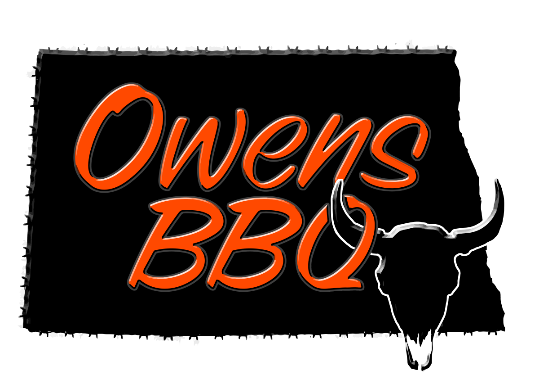 www.OwensBBQ.comOwens BBQ7660 30th Ave NWGlenburn, ND  58740OwensBBQ@srt.com(701) 362-7386Breakfast Sausage – 25 lb. batch**These are only our recommendations for % of pork & venison, plate size for grinding and casing size **12 ½ lbs. venison or beef and 12 ½ lbs. pork (Can also use 15 lbs. venison/beef and 10 lbs. pork or 25 lbs. all pork)1 package of Breakfast Sausage Seasoning 2 cups cold waterFor a 12 ½ lb. batch use .375 lb. (170 g) of seasoning and 1 cup cold water. 1 TBSP per lb. of meat for smaller batchesProcess:Grind pork and venison or beef through a 3/8” (10mm) plate. Place meat in meat mixer or tote. Mix seasoning and water together then mix that into the ground meat for 5 minutes or until well mixed. Once you have all the seasonings mixed in do a second grind of the meat. Grind through a 1/4” (6mm) plate.  If you want to add cheese, now is the time. Stuff into casing for breakfast links. Suggested size 20-22mm, 22-24mm sheep casings, or 21mm fresh collagen casings.  Can also package into bulk packages, patties, or ring.  *This is considered a Fresh Sausage and does not require cure to be added.  If you will be smoking this you will need to add cure to your mix for food safety.    